1. AMAÇ: Hastanemizde Yeni doğan / bebek / çocuk kaçırılması veya kaybolması durumlarına karşı önlem almak ve bebek güvenliğini sağlamaktır. 2. KAPSAM: Tüm Birimler3. SORUMLULAR: Pembe Kod Ekibi ve Tüm Sağlık Çalışanları 3.1 Pembe Kod Ekibi:* Başhekim Yardımcısı* Çocuk Sağlığı ve Hastalıkları Hekimi* Kadın Hastalıkları ve Doğum Sorumlu Hekim* Başhemşire * Müdür * Çocuk Servisi Sorumlu Hemşire* Sorumlu Ebe* Güvenlik Amiri* Teknik Servis Elemanı* Bilgi İşlem Sorumlusu* Otopark Sorumlusu4.  UYGULAMA: Hastanede yeni doğan / bebek / çocuk kaçırılması veya kaybolması durumlarına karşı önlem almak ve bebek güvenliğini sağlamak için pembe kod ekibi oluşturulmuştur. Pembe kod ekibi  Başhekim Yardımcısı sorumluluğundadır.  4.1 Pembe Kod Ekibinin görevleri: 4.1.2 Başhekim Yardımcısı: Ekibi koordine eder. Durumu güvenlik güçlerine ve hastane yönetimine bildirir.  4.1.2 Başhemşire: Kaçırılan bebeği bulabilmek için hastane içinde arama yapar. Pediatri ve Kadın Doğum Servis Sorumlu Hekimi: Kaçırılma riski olan bebekleri takip ederek gerekli güvenlik önlemlerinin alınmasını sağlar, kaçırılma olayı olduğunda hastane içinde arama yapar.  4.1.3 Müdür : Kaçırılma riski olan bebekleri takip ederek gerekli güvenlik önlemlerinin alınmasını sağlar, kaçırılma olayı olduğunda  hastane içinde arama yapar.4.1.4 Sorumlu Ebe :  Kaçırılan bebeği bulabilmek için hastane içinde arama yapar.4.1.5 Çocuk Servisi Sorumlu Hemşire : Kaçırılan bebeği bulabilmek için hastane içinde arama yapar.4.1.6 Güvenlik Görevlisi: Anons veya çağrı gelince derhal çıkışları kapatarak kaçırılan bebeğin hastane dışına çıkmasını engeller.4.1.7 Teknik Servis Elemanı : Anons veya çağrı gelince derhal çıkışları kapatarak kaçırılan bebeğin hastane dışına çıkmasını engeller.4.1.8 Bilgi İşlem Sorumlusu : Anons veya çağrı gelince derhal kamera kayıtlarının uygulandığı odaya geçer. Kamera kayıtlarından şahıs ve bebeğin yerini bildirir.4.1.9 Otopark Sorumlusu : Anons veya çağrı gelince derhal otopark çıkışına gider. Araç giriş-çıkışlarını durdurur. Otopark içinde arama yapar.4.2 Pembe Kod DurumuHastanemizde çocuk kaybolması veya kaçırılması durumunda, bu olayın yaşandığı bölüm sorumlusu veya tanık olan personel en yakın dahili telefondan 1515 nolu telefon  (SANTRAL ) aranır, ilgili kişi bulunduğu yeri söyleyerek Pembe Kod durumu için anons yapılmasını ister, santral görevlisi hiç zaman kaybetmeden Pembe Kod durumu olduğu yeri anons geçer. Pembe Kod durumu olduğunda, Pembe Kod durumunu bildirecek ve anons yapacak kişilerin iletişim içeriği aşağıdaki gibi yapılandırılmıştır;ÖRNEK;Pembe Kod durumunu bildiren kişi: Çocuk Servisinde Pembe Kod Durumu (3 kere)Santral Görevlisi                               : Dikkat Dikkat Çocuk Servisinde Pembe Kod Durumu (10 saniye arayla 2  anons yapılır ve her anons durumunda 3 kere tekrarlanır.) (Anonsun böyle yapılmasının sebebi şüpheli kişinin dikkatini çekmemek ve bebeğe zarar vermesini önlemektir.)4.3 Pembe kod müdahale ekibi:* Eğer durum bebek kaçırma ise, durumu bildiren kişi pembe kod ekibine de gerekli bilgileri (şüpheli kişi tespit edilmişse fiziki özellikleri) acil olarak bildirir. Böylelikle ilgili kişilerin bu durumdan haberdar olması ve gerekli önlemleri alması sağlanır.* Teknik servis görevlisi öncelikle çıkış kapılarını kontrol ederek kapıların kapalı olup olmadığını tespit eder ve emin olduktan sonra ana kapı girişine gelir.* Güvenlik  görevlisi teknik servis görevlisi yukarı gelinceye kadar geçen zamanda  tüm çıkışları  kontrol etmek için zemin katta asansörlerin önüne geçer. Teknik servis görevlisi yukarı çıkınca hemen acil servis kapısını tutmaya başlar. * Bu sırada Güvenlik Amiri; kamera kayıtlarını izleyerek şüphelinin en son nerede görüldüğü ve özelliklerini  Hastane Müdürlüğüne iletir. * Bu sırada Başhekim Yardımcısı hem bilgi akışını sağlar hem de pembe kod ekibinin de organizasyonunu yapar. Konu ile ilgili olarak hemen adli makamlara haber verir. * Adli makamlar gelinceye kadar da gerekli önlemleri alır. Adli makamlar geldiği zaman ise durum ile ilgili bilgileri verir.* Eğer durum bir çocuğun kaybolması veya kaybolmuş bir çocuğun bulunması ise, anons sistemi ile hastane genelinde anons yaptırılır.* Eğer bulunan çocuk ise ailesi hakkında bilgi alınarak iletişim  kurulmaya çalışılır ve konu ile ilgili olarak adli makamlarla iletişime geçilir.* Olay meydana geldiğinde Pembe Kod Ekibi Pembe Kod Olay Bildirim Formu"nu doldurarak Kalite birimine iletir.4.4 Hastanemizde pembe kod olayı yaşanmaması ve risklerini en aza indirmek için aşağıdaki önlemler alınmıştır;* Hastane genelinde kamera sistemi kurulmuştur. Böylelikle şüpheli durumlar kamera ile izlenebilmektedir. Ayrıca kamera sistemi, bu tip olaylar için de caydırıcı özellik göstermektedir.* Anne ve babası ayrı ya da ailevi sorunları olduğuna dair bilgi verilmiş bebeklerin farkındalığının ortaya konulması ve takibi için anne, hemşire bankosuna yakın bir odada yatırılır ve bebeğin farkındalığını ortaya koyacak ve sadece hemşireler tarafından fark edilecek bir belirteç oluşturulur. * Güvenlik görevlileri belirli periyotlarla hastane içinde devriye görevi yaparak şüpheli kişileri saptamaktadır.* Çocuk  servisinde görev yapan hemşireler, kata giriş çıkış yapan kişilere karşı daha dikkatli olurlar ve her giren çıkan kişiye nereye geldiklerini sorarlar.4.5  Pembe  Kod Ekibinin Eğitimi Kalite yönetim direktörü tarafından her dönem(yılda en az 2 kez), Pembe kod ekibine ve bütün personele Pembe kod eğitimi verilir. Pembe kod uygulamasına yönelik her dönem en az 1 kez tatbikat yapılarak, tatbikatta ne kadar süre içinde olay yerine ulaşıldığı ve ne tür önlemlerin alındığı dair kayıt tutulur.5.İLGİLİ DÖKÜMAN 5.1 AD.FR.02 Pembe Kod Olay Bildirim Formu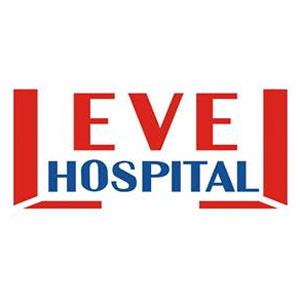 PEMBE KOD UYGULAMA PROSEDÜRÜDÖKÜMAN KODUAD.PR.03PEMBE KOD UYGULAMA PROSEDÜRÜYAYIN TARİHİ15.09.2014PEMBE KOD UYGULAMA PROSEDÜRÜREVİZYON TARİHİ02.08.2017PEMBE KOD UYGULAMA PROSEDÜRÜREVİZYON NO02PEMBE KOD UYGULAMA PROSEDÜRÜSAYFA1/3PEMBE KOD UYGULAMA PROSEDÜRÜDÖKÜMAN KODUAD.PR.03PEMBE KOD UYGULAMA PROSEDÜRÜYAYIN TARİHİ15.09.2014PEMBE KOD UYGULAMA PROSEDÜRÜREVİZYON TARİHİ02.08.2017PEMBE KOD UYGULAMA PROSEDÜRÜREVİZYON NO02PEMBE KOD UYGULAMA PROSEDÜRÜSAYFA2/3PEMBE KOD UYGULAMA PROSEDÜRÜDÖKÜMAN KODUAD.PR.03PEMBE KOD UYGULAMA PROSEDÜRÜYAYIN TARİHİ15.09.2014PEMBE KOD UYGULAMA PROSEDÜRÜREVİZYON TARİHİ02.08.2017PEMBE KOD UYGULAMA PROSEDÜRÜREVİZYON NO02PEMBE KOD UYGULAMA PROSEDÜRÜSAYFA3/3HAZIRLAYAN KONTROL EDENYÜRÜRLÜK ONAYI BAŞHEMŞİREPERFORMANS VE KALİTE BİRİMİBAŞHEKİM